Zdalne nauczanie : 7 czerwca  2020rPrzedmiot: Bezpieczeństwo i higiena pracy Temat : SZKODLIWE CZYNNNIKI BIOLOGICZNE SZKODLIWE CZYNNIKI BIOLOGICZNE W ŚRODOWISKU PRACY Mikroorganizmy roślinne i zwierzęce (bakterie, wirusy, grzyby, pierwotniaki)Makroorganizmy roślinne i zwierzęce (rośliny, pajęczaki i owady, zwierzęta kręgowe)Zawody narażone na kontakt z szkodliwymi czynnikami biologicznymi:służba zdrowia, przetwórstwo rolno-spożywcze, rolnictwo i leśnictwogospodarka ściekami i odpadami,-     służby weterynaryjneCzynniki biologiczne wywierają niekorzystny wpływ na organizm ludzki mogąc powodować ciężkie choroby, infekcje, uczulenia, długotrwałe osłabienie i zaburzenia układu odpornościowego.Działanie czynników biologicznychDrażniące(głownie pyły roślinne i zwierzęce, np.sierść, odchody)Alergizujące (np. grzyby, pleśnie, pyłki)Toksyczne (np. lotne związki toksyczne roślin)Zakaźne i inwazyjne (np. wirusowe zapalenie wątroby) Sposób przenoszenia:drogą kropelkowa np.(wirus grypy, wirus ptasiej grypy) droga pokarmową , np.wirusowe zapalenie wątroby typu A  przez krew i inne płyny ustrojowe (bezpośrednie ugryzienie, skaleczenie ) np. Wirusowe zapalenie wątroby typu B i C, wścieklizna  przez glebę, np..tężecprzez wektory (kleszcze, komary )np. Kleszczowe zapalenie mózgu  ROZPORZĄDZENIE MINISTRA ZDROWIA z dnia 22 kwietnia 2005 r. w sprawie szkodliwych czynników biologicznych dla zdrowia w środowisku pracy oraz ochrony zdrowia pracowników zawodowo narażonych na te czynniki (Dz. U. z dnia 11 maja 2005 r.)Na podstawie art. 2221 § 3 ustawy z dnia 26 czerwca 1974 r. - Kodeks pracy (Dz. U. z 1998 r. Nr 21, poz. 94, z późn. zm.) Rozporządzenie określa: Klasyfikacja szkodliwych czynników biologicznych (grupy)  Wykaz szkodliwych czynników biologicznych ( w wykazie tym czynniki o -działaniu uczulającym oznaczono litera A, -wytwarzające toksyny T, -czynnik przeciwko którym istnieje skuteczna szczepionka litera V;-jeśli wymagany czas przechowywania rejestru pracowników narażonych na ten czynniki jest dłuższy niż 10 lat od ostatniego zanotowanego przypadku narażenia to czynnik oznaczony został literą D szczegółowe warunki ochrony pracowników przed zagrożeniami spowodowanymi przez szkodliwe czynniki biologiczne,  sposób prowadzenia rejestru prac narażającychpracowników na działanie szkodliwych czynników biologicznych i rejestru pracowników zatrudnionych przy tych pracachKlasyfikacja Szkodliwe czynniki biologiczne sklasyfikowano w czterech grupach opierając się na kryteriach:prawdopodobieństwa wywołania chorób u człowieka możliwych skutków narażenia pracownikaprawdopodobieństwo rozprzestrzeniania się wśród ludziSkuteczność profilaktyki i leczenia Grupy Klasyfikacji szkodliwych czynników biologicznych: grupa 1 – czynniki, przez które wywołanie chorób u ludzi jest mało prawdopodobne ;grupa 2 – czynniki, które mogą wywoływać u ludzi chorobę i mogą być niebezpieczne dla pracowników; jest mało prawdopodobne, że występują powszechnie w środowisku, a ich skuteczna profilaktyka lub leczenie są możliwe;grupa 3 – czynniki, które mogą wywołać ciężki przebieg choroby u ludzi i ich obecność jest poważnym zagrożeniem dla pracowników; mogą występować powszechnie w środowisku, ale zwykle możliwa jest skuteczna profilaktyka i leczenie;grupa 4 – czynniki, które wywołują ciężki przebieg choroby u ludzi i są poważnym zagrożeniem dla pracowników; ich obecność w środowisku pracy wiąże się z dużym ryzykiem, a skuteczna profilaktyka i leczenie zwykle nie są możliwe.Zalecane środki bezpieczeństwa przy procesach przemysłowych, w których występuje narażenie na działanie czynników biologicznych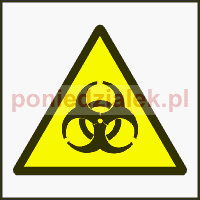 -Pojemniki hermetyczne - Higiena i dezynfekcja , odkażanie - znaki ostrzegawcze o zagrożeniu biologicznym (umieszczone w widocznych miejscach dostęp do strefy kontrolowanej- ograniczony tylko dla zatrudnionych pracowników-  stosowanie ubrań ochronnych  (środki ochrony indywidualnej)Obowiązki pracodawcyprowadzenie rejestru prac w kontakcie z czynnikami biologicznymi zaliczonymi do grupy 3 i 4 Zapewnienie środków hermetyczności w celu zapobiegania i redukcji przypadkowego uwolnienia lub przeniesienia Odsuniecie kobiet w ciąży i karmiących piersią od ryzyka zakażenia:  zapalenia wątroby typu B, ospy wietrznej, półpaśca, różyczki, wirusem HIV, toksoplazmoząNiedopuszczanie do pracy młodocianych przy pracach w których źródłem zakażenia może być chory człowiek lub materiał zakaźny, drobnoustrojami chorób odzwierzęcych, alergenami pochodzenia zwierzęcego       Dzień dobry,Przesyłam linki od Pani Marty Solnicy:https://epodreczniki.pl/a/wech-smak-dotyk/DHTWGaxHDhttps://epodreczniki.pl/a/zdrowie-i-choroba/DXknB4VZ7Terapeuta Zajęciowy Rok 1 Semestr 1tematyka lekcji( Justyna Kozubska)Czym zajmuje się psychologia? Procesy psychiczne człowieka ( 1 ) Procesy poznawcze.Proszę zapoznać się z materiałem w zakresie procesów poznawczych z poniższego skryptu: https://drive.google.com/file/d/157X-3N7DKd2t2DqsifMg-nsMlbW0aPxo/view?usp=sharingJeśli chodzi o uwagę i pamięć proszę zapoznać się z poniższym wykładem, by znać fazy pamięci, rodzaje pamięci. https://www.youtube.com/watch?v=pI-tG_Yu_usProszę o zapoznanie się z ogólnodostępnymi materiałami nt. zaburzeń funkcji poznawczych? Dla chętnych :https://journals.viamedica.pl/psychiatria/article/view/47514/36540Terapeuta zajęciowy I- mgr ZielińskiRynek i jego rodzajehttps://www.naukowiec.org/wiedza/ekonomia/rynek-i-jego-rodzaje_1568.htmlFunkcje rynkuhttps://www.naukowiec.org/wiedza/ekonomia/rynek-i-jego-funkcje_1729.html  Struktury rynkowehttps://www.law.uj.edu.pl/~kpg/wp-content/uploads/2017/12/struktury.pdf  